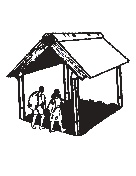 TILJALA SOCIETY FOR HUMAN AND EDUCATIONAL DEVELOPMENTQUARTERLY PROGRESS REPORT FOR THE PERIODOCTOBER TO DECEMBER 2022SUPPORTED BY THE SHANTY TRUST (UK) 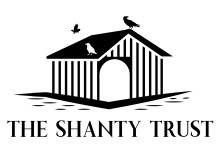 REPORT OF THE FOLLOWING PROGRAMMES: ALTERNATIVE LIVELIHOOD RIGHTS AND ENTITLEMENTSEDUCATION (REMEDIAL & COACHING FOR PRIMARY AND SECONDARY) & EDUCATION SUPPORT TO HIGHER SECONDARY AND COLLEGE STUDENTSEMERGENCY FOOD AND MEDICINESPONSORSHIP PROGRAMME FOR 22 STUDENTSRESOURCE MOBILIZATION 1.ALTERNATIVE LIVELIHOODObjective of the program: Empowerment of women belonging to the vulnerable section of the community especially the rag pickers and ultra-poor by providing them sustainable alternative livelihood moving them towards economic stability and leading a dignified life.Activities conducted:We have screened various govt. sponsored schemes under economic development of the marginalized communities under UNSDGs. We have also communicated with nationalized banks and Urban national livelihood mission for providing opportunities to the slum women for economic independence and entrepreneurship development (new initiatives) and support to existing units. Section 8 registration has already been completed but new restrictions come which restricts us to do any kind of micro-finance under the new circular. We are still trying to find solutions through consultations with legal experts in this domain. We hope to overcome the hurdles caused by the new circular and find an alternative solution to the problem. The Government of India had passed a circular on the 30th of June 2022 that under section 8 registration i.e., Empowerus Foundation, for which we were waiting for almost a year, cannot work as micro finance establishment. Hence the livelihood team started working towards creating more of SHG groups and engage them in kantha and embroidery work so that they can earn a better living leading to dignified lives. Simultaneously the recovery of the loan was also done during this quarter.At present we have 18 interested beneficiaries who are doing kantha work in small groups in four areas-Topsia, Park Circus, Mir Meher Ali Lane and Tangra. There were few more beneficiaries who were selected after screening but found that their work is not up to the mark. These women were making things which were sub standard and hence producing items which are not feasible for any standard market. The women in Park Circus have no patience to learn the work instead they are only interested in quick earning and have always been asking for money for the items they made which was sub standard and will be challenging to sell in a market. 
List of women who are able to do the kantha work in four areas are as follows: OUTCOME OF THE PROGRAMME:Total Collection for the period between October 2022 to December 2022 is Rs. 95,743.00Case history:Bula Naskar, 55 years, a resident of 19 Govinda Khatick Road, Kolkata 700046. She got married to one Sannashi Naskar. Her husband was involved in making shoe inners and would supply the products to a local market - Birsulhat. His business was doing quite well and the family which consisted of one daughter and one son were living a happy life but tragedy struck her husband. He started experiencing breathlessness and it became critical. He was admitted in a hospital in a serious condition. The doctors tried their best to save him but he passed away due to respiratory failure. The family was now in dire straits as he was the soul earning member. Very soon the family started experiencing financial constraints.  Bula needed to do something to support the family. She decided to sell readymade clothes door to door. She needed finance to buy the goods. She approached us for a loan. We allocated a loan of Rs 20,000.00 to her. Bula turned out to be a good entrepreneur. Her business flourished. She got her daughter married and her son started working at a city mall.  Her married daughter is now helping her to expand the business. Her son will be getting married in December 2022.Bula has repaid the entire loan amount. Bula is now catching up in age and now she sells the garments from her home. Her daughter is now very active and the business is doing well.       2.RIGHTS AND ENTITLEMENTSObjective of the program: Empowerment of the most marginalized section of the society to enable them to assert and realize their human rights. Enabling the underprivileged to access to the various government schemes and avail all government benefits and thus enjoy their basic rights which they deserve to live their lives with dignity.Activities conducted:10 SHG Meetings were held during this period.SHG Details;Conducted 4 Orientation meetings with community people regarding Duare Sarkar Camp. (Duare Sarkar is an initiative of the state government for delivery of specific schemes of the state government at the doorsteps of the people through outreach camps organized at the level of gram panchayat and municipal ward level). Explained to them activities of Duare Sarkar Camp. The participants were made aware about the venue, date and time when they have to present the documents required to acquire the documents which they do not possess. The organizers of the camp help the people to apply for legal documents online. The following documents are handled by them – Ration Card, Swasthya Sathi Card, Health Card, Lakshmi Bhandar Scheme. They were explained that the camp does not deal with other legal documents. The camps were held at the following locations: 1) Residents of Topsia and G.J .Khan on 22 &23 November 2022 from 10 am to 4 pm. at Kustia Maidan.2) Residents of Park Circus: 17th, 18th and 19th of November 2022 at Bamanpara (10 am to 4 pm)3) Residents of Tangra: 22nd November at Champamani Hospital (10 am to 4 pm)   Following are the orientation meeting dates with our beneficiaries.                                              3 Orientation meetings were conducted with the community people regarding Aadhaar Card update.  Explained to them the importance of Aadhaar Card. This card is now a vital document in all respects. The update covers attachment of present phone number address if it has changed, insert name of father or husband, change the details when the person becomes an adult, rectify spelling mistakes etc.    Orientation meeting dates are as follows:  3 Orientation meetings were conducted with the community people on Human Rights. (Human Rights Day is celebrated on 10th December 2022). The following points were explained to them:Human Rights are rights inherent to all human beings, regardless of gender, nationality, place of residency, sex authenticity, religion or colour. Human rights are non-discriminatory, meaning that all human beings are entitled to them and cannot be excluded from them.All human beings are entitled to human rights, not all human beings experience them equally throughout the world. Many governments and individuals ignore human rights and grossly exploit other human beings.There are a variety of human rights, including Civil Rights, Political Rights, Economic rights, Social rights, Cultural Rights, Collective rights. The human rights most relevant to trafficking are:The prohibition of discrimination on the basis of race, color, sex, language, religion, political or other opinion, national, or social origin, property, birth or other status.Right to life,Right to liberty and securityRight not to be submitted to slavery, servitude, forced labor or bonded labourRight to be free from gendered violenceRight to freedom of associationRight to freedom of movementRight to Social SecurityRight of children to special protectionFollowing are the meeting dates:  1 Orientation meeting was conducted with the community people to provide scope of Provident Fund to the workers in the unorganized Sector, the State Assisted Scheme of Provident Fund for Unorganized Workers (SASPFUW). This is a scheme managed by Government of West Bengal on 16/12/2022, 5.10 p.m to 6.30 p.m.at G.J.Khan Rd.                                                                                                                                                                                     Explained to them about the Scheme, Components of the Scheme, Target Beneficiary, Benefits of the Scheme, documents to be submitted along with the application/ Registration form, etc. 1 Interaction meeting was conducted with a local political leader - SK. SALAUDDIN & Community people at Topsia center regarding Ration Card on 14/12/2022. This meeting was primarily to address the problem of not getting a ration card despite applying for it. Sk. Salauddin explained to them that there are many reasons as to why their applications were rejected. He explained that primarily applications are rejected because the application forms are incorrectly filled.
Some of the reasons he spoke about are incorrect address, not mentioning the address of the ration shop, not picking up phone from the authorities, not submitting photocopy of their parents ration card, not submitting Aadhaar Card etc.  Sometimes it so happens that the Ration Card is lying at the Post Office but they do not go to collect it or Inquire about the status at the local ration shop. If one still does not get his/her ration card then re-apply keeping in mind all the requirements. Some inquired about Birth Certificate, widow and Old age pension. They were told that the Duare Camp does not deal with them.    1 Interaction Meeting was conducted with the collecting Agents engaged under SASPFUW  Suroma Ghosh and community people at TOPSIA on 16/12/2022 (3.P.M -4.45P.M.). All together there were 32 participants who were to receive their identity card cum passbook for provident fund under SSY (Samajik Suraksha Yojana) for unorganized  workers. Suroma Ghosh explained the details of the scheme to the participants and promised to come whenever they required any help. She promised to visit the SSY members every three months to update their passbook. She also informed the members that from now on their contribution of Rs. 55 will be paid by the Government.  Explained to them about the eligibility criteria for availing the scheme Benefits of the scheme. Explained to them regarding the documents that must be submitted along with the application/ Registration Form.                                                                                                                                     A film on a particular SHG from Madhya Pradesh- GULAB GANG (Documentary film on successful SHGs) was screened to the SHG members at three different areas. The Gulabi Gang is a vigilante group. The group first appeared in Banda district, Uttar Pradesh,[1] as a response to widespread domestic abuse and other violence against women. It was previously commanded by Sampat Pal Devi.The group consists of women between 18 and 60 years old. It is reported to have spread and since 2010, and it has been active across North India, both on the streets and in local politics. This film is an inspiration for the community women.  Learning from the film:Strength in unity Anti-dowry Prevention of child abuse Action against domestic violence Women educationAgitation against drug and alcohol addiction Cleanliness of the area of residence Gender discrimination Getting involved in the election processPersonal hygieneThe participants enjoyed the film and they were motivated to implement the changes in their area. Training to SHG leaders on SHG management and record keeping was conducted at two areasThe participants were told that it is essential to maintain the following books for record purpose. Meeting book (monthly and emergency)Pass book (personal & group). Loan application file. Loan return record book.MEETING BOOKSMeeting book should be present in all meetings and details of the discussion noted in them. Monthly and emergency meeting must be conducted without fail every month and every member should attend them.All the meeting books must have the following 1) Date, time and venue.2) Participants signature.
3) Agenda 
4) Discussion matter.
5) Solution of problems
6) Signature of Secretary or PresidentPASS BOOK – Personal –every member must have a personal pass book which will reflect his or her financial details. The one who collects the money must sign the pass book for record.Bank passbook must be updated regularly.LOAN APPLICATION FILE -- All applications from groups for loans must be kept in this file for future reference.The application must have all the details of the loan such as loan amount, interest rate, payback period and why the person needs the loan. The application should be addressed to the group. All the members must agree to loan disbursal if not all at least the majority must agree.LOAN REFUND RECORD BOOK:The book must reflect the following detailsDate, Refund of loan amount, Interest paid, outstanding loan amount, outstanding interest amount and Signature of the receiver.At the end of the training the participants were asked on what they have learnt from this training session. SELF HELP GROUP ANNUAL MEET AT NALBAN ON THE 07.12.22. (9.30AM to 7.00 PM)Altogether 105 participants from various SHG’s attended the one-day program.
The proceedings started by explaining why it is necessary to form SHG and went on to genesis of Self Help Groups.It was explained that it is necessary to save money and utilize it to enhance their income by setting up a business venture. The members can borrow money from their SHG fund account at a very reasonable rate in case of emergency. Taking loans from moneylenders at exorbitant rate of interest can seriously affect their lives.
The members were praised for being instrumental in removing drug dens which were operating in the area. Ajmeri, an active member confirmed that the situation in Topsia has improved significantly with the removal of drug pushers.
Sahani from Park Circus narrated her experience when she was slashed by a drug addict and the police would not register a case. The group members surrounded the Beniapukur Police Station and the police finally took action by arresting the perpetrator. Latika from Jamini Self Help Group from Tangra told the gathering that their SHG group has persuaded the local Councillor to improve the infrastructure of their locality. Street lights and dust bins were installed at strategic locations. The group had got a bank loan of Rs. 3 lakhs which was distributed among the members. After paying back this loan amount they were allocated another loan of Rs. 6 lakhs followed by a Rs. 10 lakhs loan. The group is doing well.The members were then told to form five groups and plan activities for the coming year 2023.Group I: Yasmin, a group member presented what they had discussed among themselves. They proposed that all the group members should at least know how to sign so some class will be held to teach them how to sign. They will increase their monthly contribution to their group. Hold regular meetings. Loans will be available to the members @ 3 %. Outsiders will have to pay 10% for loans.Group II: The members had decided that they would approach the families who do not allow women folk to join SHGs and explain to them the benefits of joining a SHG. They would jointly fight against child marriages in their respective areas and encourage formation of new groups.Group III: Formation of new group at Narkeldanga. Agitate to improve water supply in their area, Increase their contribution to the group from Rs. 60 per month to Rs 100 per month, Stop domestic violence. One member Rehana is now a victim of such violence. They will jointly approach her husband to stop the wife beating otherwise they will complain against him to the police.Group IV: Improve the working of the group. Enhance their contribution to Rs 100 per month. Invite the Councillor to their meetings and ask them to improve the infrastructure of the area - clean drinking water, build new toilets.Group V: improve the workings of their groups. Regularize meetings and collection of contributions. Impose fine on defaulters. Change incompetent leaders of the group. Encourage inter loaning. Approached the local councillor for improvement of toilet and facilities in their area. Last but not the least, they will not quarrel among themselves but solve their differences in an amicable manner. The participants were told to give feedback on how their group was doing and for their suggestions for improving the workings of their respective groups.  The meeting exposed them to many ideas for improving their lives through SHG. The program was informative, and it gave the members a chance to interact with each other.     Case HistoryArvina Bibi, 32 years old There are three members in the family, her husband and two daughters. All the members of the family live together near Mir Mehar Ali canal side.Her younger daughter studies in class X. Another daughter studies in class X. Her husband is working in plastic segregation and earns 300/ per day. Arvina is a maid and she earns Rs.2000 per month now.Her husband is suffering from kidney problem and hence cannot do any work. A considerable amount of money is being spent on medicine but Arvina’s income is not enough for running the house hold expenses. Sometimes the family goes to sleep without food.Arvina used to get ration of 5kg from the PDS (public distribution system) ration card (Khadya Sathi) but the ration dealer used to cheat in weights. Arvina objected to this many times, but ration dealer did not hear anything, finally she took action against him. She went to Motijheel Ration office and complained against him submitting a complaint letter after which her problem gets resolved. Now she gets 15 kg of goods.This is the successful story of Arvina who had been able to fight for her right and got success through her little effort.3. EDUCATION (REMEDIAL & COACHING FOR PRIMARY AND SECONDARY) & EDUCATION SUPPORT TO HIGHER SECONDARY AND COLLEGE STUDENTSObjective of the program: Children from the rag picker community and ultra-poor families have access to quality education.Total number students are 520 covering all areasAn intervention which has had a direct positive effect on the lives of children can be associated with the support shanty trust extends to the education component. The beneficiaries are students hailing from marginalized families living in slums, canal side and railway tracks. The project provides them a chance to come out of the morass of poverty to a world where they can stand on their feet and fend for themselves and help their impoverished family members. They are first time learners hence the challenge is even greater as they hardly receive any help from their parents from an education point of view as most of, they are illiterate. It’s a challenging task to motivate the children as the environment where they live is not conducive for studying nevertheless, we have been steadfast in our endeavour to bring as many children under the realm of education from the areas of our intervention.STATUS OF STUDENTS IN THE YEAR 2022 37 students appeared for Madhyamik Examination 2022 from all centers,
out of which 24 passed whereas 13 students got compartment. Out of the students who got compartment, 9 students will re-appear again next year.4 students have dropped out of studies. 3 of the dropouts have got married (all girls) and 1 student is not interested in continuing studies as she wants to learn tailoring (vocational training). Despite our best effort to dissuade them from getting married they did not pay heed to us as they had the backing of their guardians. The guardians think that their wards are better off married as they think that they cannot ensure their safety. We feel that we should conduct awareness program more regularly.11 students passed class XI and were promoted to class XII but 3 of them left studies. 2 students started working and 1 girl got married.  8 students are continuing with their education in class XII.7 students who were studying in class XII appeared for Higher Secondary Examination, out of which 6 passed and 1 got compartment. From this batch 3 students have been admitted in a college (first year). But 3 of them decided to start working to support their family. We could not dissuade them as the financial status of their family was insecure.27 students will appear for Madhyamik Examination in the year 2023.8 students will appear for class XII Board Examination in the year 2023.26 students studying in Class IX have been promoted to X. 24 students studying in class VIII have been promoted to class IX. 132 students are now studying in class VI to VIII.275 students are now studying in class I to V.Presently 8 students are in college (Under Graduates). 6 students have completed their Graduation. 2 girls who have graduated are now working and 1 girl has gone back to her hometown in Bihar. We are trying to find jobs for the remaining 3 graduates. Parents Meetings are held regularly at all centers to appraise them about the progress of their child and any issue which can adversely affect their wellbeing.We also pay home visits to see to it that the child is studying at home. Sometimes it is not possible for the child to study at home because the home environment is not conducive for studying. Their houses are generally very small and with the presence of large number of family members privacy is not possible. Evaluation of every student is conducted at regular intervals to assess their progress. Regular home visits of students have also been done to review their progress and identify the need for educational support. Monthly Mobile Recharge of data pack was given to students of Evening Classes who have received smart phones from Tiljala SHED to attend their online classes.  This is being very helpful for the students for which they are very thankful to The Shanty Trust. The students are able to do assignments online and are also able to browse on various topics related to their studies. Thus, smart phones with recharge is a great support to the students. Two students are in need of smart phones for their studies and do online assignments.Tuition Fees: The monthly tuition fees of needy students of class X onwards of all centres have been paid in this quarter. School Books: Needy students have been paid for their text books and many been bought guide books are being very helpful in their studies.A get-together is held regularly with the evening class students where they share their feelings, wishes, progress of their studies, problems in the community etc. which we try to resolve them accordingly.Sports training by our teacher cum sports trainer is conducted every weekend. The children are taken to a nearby sports field to play games - cricket or football.Annual Sports were held on 29th December 2022 where more than 150 students participated. It was a grand affair where the students actively participated. Many of them went home happy carrying home their medals and trophies.Computer training: 25 students selected from all centres have completed their 6 months certificate course in Information Technology Application. (CITA) from Moulali Youth Computer Training Centre an initiative under West Bengal Government of India. They will all appear in their computer examination in January 2023 and most likely to get their completion certificates in February or March 2023. A few students among them showed an interest to do a Diploma course of another 6 months. Apart from these students there are about 25 more students of Class X onwards who want to learn the Certificate course in computers in the coming year.  Self Defence: Children specially girls were being trained for the past six months on Taekwondo, a Korean form of self Defence by Abhijit Das, a trained black belt proponent of martial arts. 2 of the trainees from Topsia participated in a competition and won medals and certificates.The students mainly in Topsia Centre enjoy the taekwondo classes. Park Circus students don’t seem to show any interest in learning and don’t attend the classes. It has been decided that the classes will be held only in Topsia and other interested students may come to Topsia Centre to attend the classes.  Cricket training has been started by one of our senior students named Rehan assisted by Fahim to train the students of Topsia. They have formed a full cricket team of 14 members and the training takes place 2 days a week in the Park Circus playground. Rehan has requested for a cricket set for his team.
OUTCOME OF THE PROGRAMME:With the support from The Shanty Trust, the children can now dream of completing their education without which it wouldn’t be possible for their parents to bear their children’s educational expenses. They are thankful and grateful to their donors and Tiljala SHED for all the support they get. 4.EMERGENCY FOOD AND MEDICINEObjective of the program: To provide food and medicines to the most vulnerable section of the society.The criteria for getting the Emergency Food and Medicines are as follows:ElderlyDisabled / Victim of AccidentSingle parent/desertedLow income with more family membersWidowBeggarsSuffering from serious illnessActivities doneDry Ration: We conducted several home visits for selection of needy and old age beneficiaries who are eligible for getting emergency food. Continuation of giving of dry ration distributions was done during this quarter (October to December 2022). 40 needy families from the marginalized communities including students of the needy families have been given dry ration supported by The Shanty Trust. Medicines:   We are also paying Sana Parvin’s (physically challenged girl) medical bills every month. We need to keep helping Sana until she gets some support from the government which requires necessary documents which we still have not been able to get it done because of few rectifications required in the documents. But it is making progress and in the coming months we can see it happen. OUTCOME OF THE PROGRAMEmergency food & medicine to the impoverished has given a new lease of life to the deprived and starving families, provided support to prevent hunger death and overcome malnutrition in their families which is because of lack of resources. This unique program supports the beneficiary to survive and end hunger in their families. This program also gives them some time to make their economic condition better and supports them in their worst days of their hardships. Tiljala SHED feels their contribution to the society in form of labour are helping to build the infra-structure and manifold services to the middle class of the society. We feel that they are citizens too under the shadow of metropolis. Right to Food and Right to Life has been restored under this program as part of international standard of human rights. There are few families of evening class who are being given ration more often as the earning member of that family are not able to financially support the family anymore. Without this support, there is a tendency for school dropout of the children, and they may start working as labour.  Sakina Parveen, of class XI is in need of ration every month as her mother who works as a maid and the only source of income to the family is always sick. Hence, she might drop from school to join her mother’s work to financially support the family.  CASE HISTORY 
Name of the beneficiary:  Yasmin BibiAge:	23 years		Gender:  Female		Religion: IslamAddress (Squatter): Mazdoor para, Topsia Kolkata-39Landmark:  Near Wooden BridgeFamily DetailsCase History: Yasmin Bibi,23 years old, who lives in Kolkata, West Bengal. She has three sons and one daughter. Among the three sons, rest two are twins. Her husband left her two years ago. She is a maid-servant by profession. She earns seven hundred rupees per month. Her husband was an alcoholic. He did not contribute in the family from his income. She cannot work more than one house due to her twins. Whatever she earns is not sufficient to maintain her family’s daily needs. She lives with her in-laws. Her mother-in-law, who is almost 55 years old is also a maidservant by profession is very supportive of her. She takes care of her children very well. Her father-in-law is also an alcoholic.Yasmin is also a rag picker. Extreme poverty and misery in the family has forced her to do this work. She earns Rs.400 per week by spending three hours daily at the risk of her health. She is not getting any monetary help from Govt. She has Swasthya Sathi card under the west Bengal Govt. scheme. As a mother she has to struggle to nourish her children. She is struggling every day to provide daily meals. At least two times major meals they should have. She is a confident woman. Despite the constant struggle, her morale does not break. She has positive side. She also wants to help others, so that others can be benefited. Apart from that she also wants to educate her children. The whole family are not even getting nutritious food, which is very essential for their health. The present scenario is very miserable.  She has to bear both the responsibilities of mother on one side and as a father on the other. She is getting some support from neighbours. She is worried about her family’s day-to-day life and as well as future of her children.From the narration it appears that the family is in total crisis and facing emerging challenges to survive. During Covid pandemic, the family was forced to survive through hardships like half meal. But Tiljala SHED food ration support during the pandemic was a big relief to the family and it helped them survive the pandemic without any hunger.    Arranging two square meals is a challenge for the family and hence it becomes impossible for them to arrange other expenses like the tuition fees, supplement food, text books and as well as managing the house rent are like making castles on the sand.SPONSORSHIP PROGRAMME FOR 22 STUDENTSProject Objectives         : To improve the quality of life through educationBasic Requirements & Events Conducted:School Fees / Session feesPrivate Tuition Fees Nutrition for the studentsBooks School Bag and umbrella School Uniform /Shoes Travelling Medicine Awareness meeting Sports Present number of students sponsored by The Shanty Trust: 19School Fees: We paid the amount through bank NEFT. School fees are veryImportant component for the school students. During this period, we disbursed.the necessary funds. The students also came to our project office to sign theRegister. We regularly maintain our register to keep records of the paymentsmade. The students are thankful to The Shanty Trust for all the support they get.Private tuition fees: Private tuition fees is very important for the students because students need extra educational support for their studies. The girls comes to office along with their guardians to maintain the record in the Register.  Every quarter we remit the money through Bank NEFT to their respective bank accounts. In some cases we meet the private tutor at regular intervals to access their progress. Private tuition fees have helped the students to improve their standard in studies. There has been a sharp decrease in the number of students who are under the sponsorship project. Sponsored students prefer to study at a place where their school friends are studying. So we try and fit them with the tutor whom they prefer but keeping in mind the quality of education of the tutor gives. Tuition fees are paid directly to their respective tuition teachers through guardians. Students are happy with Shanty Trust because it has changed their life for the better.Nutrition for the students: We pay the amount for nutritional support to the students every three months. We feel the amount is inadequate for proper maintenance of health. It is our request to enhance this amount. Books: All the book lists are deposited at our office by the students the list is then forwarded on to the book suppliers. Bills of the bookshops are paid after scrutiny and the amount is recorded in our account books. In some cases they also purchase the books by themselves.School Bags and Umbrellas: school bag has been provided to all the students as and when it was required. We also provided umbrella as per their need. Records are maintained of the distribution done to the students.    Travelling: Travelling allowance is given all students. Travelling allowance is given through NEFT. The allowance is paid directly to the students in their bank accounts so that they can spend the amount as per their need. They are paid every three months. The guardians are happy for this support. Medicine: Medicine supplied as per their need.     Awareness meeting  Health Care of the girls:Personal Health Care is practiced by the girls such as regular hand washing specially during menstrual period. We encourage them to bathe every day, wear clean clothes and change their sanitary pads regularly and maintain utmost hygiene.5 things to keep in mind for your menstrual hygieneChange your sanitary napkin every 4-6 hours- as per guidelines. Wash yourself thoroughly with soap. Don't use vagina hygiene products.Discard the sanitary napkin properly. Stick to one method of sanitation.Activity: The library is an excellent place to involve the girls in activities which they love to be involved in. These activities are not directly related to education. Every weekend (Saturday and Sunday) we organize activities such as learning how to apply henna, learn basic computer application, read books from the library, and organize drama on relevant subjects such as child protection. Quiz competition are organized to improve their knowledge on various issues. We also encourage them to learn how to sing and dance. This has a positive effect on them as they enjoy singing and keep themselves fit through dance.On Sunday 15th October students congregated at the library premises to join their weekly activity class. They made paper cuttings and drew pictures .They take the help of You Tube to get new ideas .This class is to help the students to improve their skills in handicraft which will be useful when they are given assignments from their school. The students love this class as they can prove their skill in drawing and making handicraft items.On 2nd November we taught our students how to use paper craft to make wall hanging, paper flowers, pen stand etc. The students display their talents in making handicraft items. 14th November was Children’s Day. We celebrated the event at our library with sponsor and non-sponsor girls. We had made arrangement for children's movie which the children enjoyed watching.On 25th December we celebrated Christmas at our library. This is a special day for the children as they enjoy themselves by singing and dancing and eating snacks. They were given small gifts at the end of the day.29th December was our Annual Sports Day. It was a big event all the sponsor and non- sponsored students participated in the events.Apart from the scheduled work planned for this quarter the staff of Tiljala Shed have been engaged in other following activities organized for our beneficiaries.   Nicco Park visit on 20th October 2022 with 111 children from all centers was done. This is an amusement park with a water park called Wet-O-Wild. The children thoroughly enjoyed themselves taking rides on toy train, cave ride, tilt a whirl, cable car etc. They later went to the water park to enjoy themselves swimming in the shallow waters and drenching themselves   underneath the waterfall. The trip was funded by a private donor.  On the 3rd of November 2022, Hope Foundation has conducted an eye camp at Topsia Centre. The total number of patients examined by doctors were 167.On the 9th of November 2022 blanket distribution at Narkeldanga to 30 beneficiaries near ESI Narkeldanga was done.65 children from our Park Circus (Tiljala) educational centre participated in the "International Science Centre & Science Museum Day Celebration" held at Science City. There were other schools present and Tiljala SHED children bagged all the prizes in Quiz and drawing competition. Our student Nazia, Mansura and Reshma bagged the first, second and third prizes respectively in the Arts competition. Our children too bagged many prizes in the Quiz competition.On the 29th of November 2022 rice and old clothes distribution at Narkeldanga area organized by IIHM.Human Rights Day was observed on the 10th of December 2022 at Topsia supported by SwitchOn Foundation. A rally was organized in which the people of Topsia slums and canal side population including children numbering approximately 150 people gathered at the crossing of 24 No. bus stand at Topsia and walked towards G.J. Khan Road adjacent to Burhani Masjid.  Loud speakers was arranged to raise voices as per the theme of the walk. Placards and banners were also displayed which expressed the aspirations of the people and children to access educational and health rights including fresh air to breathe. Slogans were chanted by the participants in tune with the written quotes on the placards. The passersby appreciated the voices of the distressed people and the legitimacy of the demands.The rally ended at TISHED Multipurpose Mentoring Centre where a discussion was held with the participants, children and local groups discussing the aims and objectives of the rally and future course of action to sustain the social movement on these rights, in tune with UNSDGs.   Snacks and drinks were distributed among the participants.30 students went for the Science City educational tour from Topsia and Park Circus on 24th of December 2022. This tour was sponsored by science city authorities. The students were given access to most of the facilities such as Panorama on Human Evolution, Space Odyssey, Space Theatre etc. The children were treated to lunch and were given gifts at the end of the visit.20 children from Topsia attended the Christmas Eve celebration organized by Raajkutir-IHCL Seleqtions (previously Swabhumi). Our children participated in the Carol singing and had a sumptuous brunch at the hotel premises. Our children attended X-mas tree lighting at IIHM Global Campus (Salt Lake, Kolkata). The children from Mir Meher Ali Lane visited the premier Hotel Management Institute and played games and enjoyed with other peers from different Organizations.The children met with important personalities and it was a good exposure for    them as this was the first time, they had ever visited a Hotel Management Institute. Truly a new experience. They went back home with exciting Christmas presents by Santa Claus. 20 children from the Park Circus Tiljala participated in the Christmas carnival organized by Daraksha Foundation Aaghaz and stood in different rankings across different competitions. They compete with children from the privileged families and showed their talent and won the prizes. The event was organised at Hotel Crestwood.Pre-Christmas celebration with a buffet lunch and gifts was organised by Mainland China for our 80 underprivileged children. It was a memorable day for our children.Christmas was celebrated on the 25th of December ’22 with children at Topsia Centre in collaboration with NRAI (National Restaurant Association of INDIA). Children expressed themselves through songs, poetries and interacted with the dignitaries present there. A total of 1350 dry food packets were distributed to the children of all centres.Overall Challenges faced during the period in implementing the project and programsIssue of child protection at family and community level.Proper immunization of the children from 6 years to 15 years.Abject poverty pushes the children into workEarly marriage Proper housing with basic amenitiesLegal future of the children and families.Bureaucratic formalities to access the state and central government schemesAttitude of the middle class and key functionaries towards their behaviour and living.Proper stakeholders’ participation and their support to the NGO’s cause.Big gap between rich and poorProper implementation of Right to Education not Right to Schooling which has happened during the last decade.Political polarization in all spheres of life and government benefits.Unemployment and alcoholic parents Domestic violenceUn cordial relationship among the different stakeholders and key playersTightening of Government Rules for NGO’s with lengthy formalities.Resource Mobilization Initiatives taken by fundraising team.A fresh proposal to Eveready foundation has already been submitted to the foundation. Follow up with the proposal submitted to Aditya Birla Group. Continuous networking with Azim Premji FoundationNetworking with the Managing Director of the Deloitte group. Networking with Shaleni Biswas (CEO, Easy Notes Stationary Pvt. Ltd.) Networking with Sabeer Ahluwalia (CEO of a private company) for mobilizing resources. Networking with other local CSR for resource mobilization Networking with Paromita Ghosh (CEO, Candid Communication) Networking with Round Table IndiaNetworking with NRAI (National Restaurant Association of India)Networking with Y-east for collaboration.Submitting a proposal to Give India Foundation We thank Shanty Trust for their selfless support for the underprivileged children. It will definitely transform their lives in a positive way. Pictures and other related documents of all the components will be sent as attachments separately. Sl. No.Name of AreaName of Participant1.Park CircusNurjahan Bibi2.Park CircusNoori Bibi3.Park CircusYasmin Bibi4.Park CircusHamida Bibi5.Park CircusRoushan Ara Bibi6.TopsiaRehana Bibi7.TopsiaSammi Parveen8.TopsiaSajida Laskar9.TopsiaRizwana Bibi10.Mir Meher Ali LaneRani Khatoon11.Mir Meher Ali LaneTarannum Ara12.Mir Meher Ali LaneShabnum Bibi13.Mir Meher Ali LaneSonam Parveen14.TangraPoonam Sharma15.TangraJuli Rajbanshi16.TangraAnnu Rajbanshi17.TangraSushma Rajbanshi18.TangraShanty HazraAreaOctober’22November’22December’22Total AmountTANGRA2000595020009950MIR MEHER1146046002300039060PARK CIRCUS500300040007500NARKELDANGA4000112301224327473TOPSIA54502500381011760TOTAL 23410272804505395743Group NameDate & TimeVenue No of participantsAgenda discussion & Decisions taken.Kusum12/10/2022Tangra7The group wanted to participate in Government organized fairs. They would set up a food stall and sell food which is in demand. 
We advised them to work out a budget for their business venture and we would approach the local councillor and functionaries who are associated with the department which organizes fairs so that they could participate in it and earn money.  Jamini 14/10/2022Tangra8The signatories had gone to their bank to withdraw Rs 50,000 with which they would give as loan to one member for business purpose. The bank refused to pay the amount as they had not submitted a resolution for the same.
The loanee was advised to submit a loan application and based on that a resolution which has the details of the loan amount including the interest that would be charged. The members will have to approve the loan and sign on the resolution copy. This resolution would then be presented to the bank for withdrawing the fund.Rose 17/10/2022ParkCircus9The members informed us that their bank account was de-activated because they had not submitted their KYC (Know your customer) documents which is a mandatory in all the banks. They were advised to immediately submit the documents along with a resolution signed by all group members to activate their account. The signatories must also submit their personal documents (signed photocopy) such as Aadhaar Card and Pan Card and photo. Aakash 20/10/2022Park Circus6Their bank account was frozen because two of the members did not possess a Pan Card. The bank told them to apply for a Pan Card and submit it as soon as possible for them to reactivate their account. They were told about someone who helps people to make Pan Cards. The two will be introduced to this person so that they can apply for their Pan Cards.Rose 07/11/2022Park Circus7One group member, Chandbhanu Bibi who is also a signatory called an emergency meeting where her house got burgled and she lost all her valuable documents including her personal amount of Rs 5000.00 in cash. The documents included her Aadhaar, Pan and Voter Card. Her husband’s documents were also stolen. She was in a state of shock and wanted help.She was advised to inform the police and told to file a general diary at the local police station. The group was told to apply for a duplicate pass book from the bank.Rajani Gandha 08/11/2022Topsia8One of the group members Sakina Bibi wants to leave the group for personal reasons. She had earlier wanted to leave the group, but the group members convinced her not to leave. Now, she is determined to leave. The members decided not to oppose her desire and pay back her deposit.Gulab 14/11/2022Topsia8Rizia, the group leader informed the members that two members do not attend meetings regularly. The two were told to explain why they did not attend meetings. One member, Hena Bibi said that her place of work is far away hence she cannot attend the meetings. The other member Ruksana said that she was bogged down with household work hence she could not attend the meetings. It was decided by the group that Hena and Ruksana should inform the group members about their availability and accordingly the meeting will be organized as per their schedule.Milan 25/11/2022Park Circus7 One member Rehana Bibi had taken a loan of Rs 10,000.00 and she has only repaid Rs 1000.00. At the earlier meeting on 21/10/2021 Rehana had promised that she will pay Rs 1000 per month and 3% interest but she could not keep her word. The group decided that she would not have to pay interest as her financial condition was not good. She was told to only pay back the loan amount in small installments.        Aliya(Restarted)28/11/2022Mir Meher Ali Lane8This SHG earlier name was ALIA SHG but it had closed down from 25/06/2021 but there was some fund lying in their account. They were told to revive their SHG as it will be beneficial to them on the long run. The members were given time to think about the proposal. A meeting will be called sometime later and their decision will be taken.Khushi (Restarted)        29/11/2022Mir Meher Ali Lane10 PersonsThis defunct SHG named KUSHI closed down some two years ago. This meeting was called to revive the group. There are only five members remaining in the group. The members were advised the importance of remaining in a SHG. They were told to search for new members to complete the group. They wanted some time to think about it. DateTimeVenueNo. of Participants09/11/20223-5p.m                Topsia                       2010/11/20223-5p.mG.J. Khan Rd            1311/11/20224-6p.m                  Tangra    2015/11/20224-6p.m                 Park Circus              29DateTimeVenueNo. of Participants21/11/20223.30-.5.15p.m.Park Circus2623/11/202211.30-1p.m.Topsia1925/11/20224-5. 30p.mTangra25DateTimeVenueNo. of Participants10/12/202210.30--12p.mRaja Bazar –Street corner4812/12/20222-3. 30p.mPark Circus,4112/12/20224.30-6. 15 p.mMir Meher Ali Lane39DateTimeVenueNo. of Participants30/11/2022  3p.m-6. 20 p.m               Park Circus Community center4019/12/2022  4-7p.m                            Raja Bazar, ESI3531/12/2022  3pm-6p.m                      Topsia Community Center42DateTimeVenueNo. of Participants26/11/202211am-4 p.mTopsia Community Center2015/12/202211.30-4.30 p.mPark Circus Community Center26Sl.
No.Name of the Family MembersAgeSexRelationOccupation Monthly Income1Nadim10 yrs  M     sonNILNIL2Karim2 yrs  M     sonNILNIL3Rahim2 yrs  M     sonNILNIL4Shenaaz7 yrs  F   daughterNILNIL5Anju Bibi55 yrs  FMother-in-lawMaid-servant   1000/-6Sk. Zulfiqar60 yrs  MFather-in-lawRickshaw puller   7000/-DateAgendaParticipants12.12.2022Proper Menstrual Hygiene for adolescent Girls.14